บันทึกข้อความ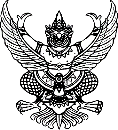 ส่วนราชการ    องค์การบริหารส่วนตำบลศรีเมืองชุม  กอง/สำนัก.......  โทร 053668469ที่   ชร xxxxx/                                    วันที่     วดป.เรื่อง  การ..................................................                   เรียน  นายกองค์การบริหารส่วนตำบลศรีเมืองชุมเรื่องเดิม  	………………………………………………………………………………………………………………………………………………………………………………………………………………………………………………………………………………………………………………………….....……………………………………………………………………………………………………………………………………………………………………………………………………………………...........................................................................................................................ข้อเท็จจริง	…………………………………………………………………………………………………………………………………………………………………………………………………………………………………………………………………………………………………………………………..……………………………………………………………………………………………………………………..................................................	กฎหมาย/ระเบียบ	1.	2.	ข้อพิจารณา/เสนอแนะ1.2.ลงชื่อ...................................................              (นาย/นาง/นางสาว..............)            ตำแหน่ง.................................ความเห็นผู้อำนวยการกอง/สำนัก..........................................................................................................................................................................................................................................................................................................................................................................ลงชื่อ.............................................(นาง/นางสาว/นาย......................)ตำแหน่ง.............................ความเห็นปลัดองค์การบริหารส่วนตำบลศรีเมืองชุม........................................................................................................................................................................................................................................................................................................................................................................ลงชื่อ........................................................       (                                           )                                                     ปลัดองค์การบริหารส่วนตำบลศรีเมืองชุมคำสั่งนายกองค์การบริหารส่วนตำบลศรีเมืองชุม........................................................................................................................................................................................................................................................................................................................................................................ลงชื่อ.......................................................         (                                          )        นายกองค์การบริหารส่วนตำบลศรีเมืองชุม